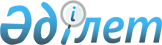 Шығыс Қазақстан облысының Семипалатинск қаласын қайта атау туралыҚазақстан Республикасы Президентінің 2007 жылғы 21 маусымдағы N 351 Жарлығы

 Қазақстан Республикасы Президенті мен  

Үкіметі актілерінің жинағында және   

республикалық баспасөзде        

жариялануға тиіс                  "Қазақстан Республикасының әкімшілік-аумақтық құрылысы туралы" 1993 жылғы 8 желтоқсандағы Қазақстан Республикасы Заңының  9-бабына  сәйкес және Шығыс Қазақстан облысы атқарушы және өкілді органдарының пікірін ескере отырып  ҚАУЛЫ ЕТЕМІН: 

      1. Шығыс Қазақстан облысының Семипалатинск қаласы Семей қаласы болып қайта аталсын. 

      2. Осы Жарлық қол қойылған күнінен бастап қолданысқа енгізіледі.        Қазақстан Республикасының 

      Президенті 
					© 2012. Қазақстан Республикасы Әділет министрлігінің «Қазақстан Республикасының Заңнама және құқықтық ақпарат институты» ШЖҚ РМК
				